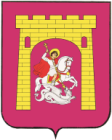 О проекте решенияУважаемый Александр Михайлович!Прошу рассмотреть на очередном заседании Думы Георгиевского городского округа Ставропольского края проект решения «Об утверждении Порядка проведения осмотра зданий, сооружений в целях оценки их технического состояния и надлежащего технического обслуживания в соответствии с требованиями технических регламентов к конструктивным и другим характеристикам надежности и безопасности объектов, требованиями проектной документации указанных объектов на территории Георгиевского городского округа Ставропольского края». Докладчик – исполняющий обязанности начальника управления архитектуры и градостроительства администрации Георгиевского городского округа Ставропольского края К.А.Криницкий.Приложение: 1. Проект решения на 10 л. в 1 экз.    2. Пояснительная записка на 1 л. в 1 экз.ГлаваГеоргиевского городского округаСтавропольского края                                                                          А.В.ЗайцевН.В.Богачева 8 (87951) 5-05-32РЕШЕНИЕДумы Георгиевского городского округаСтавропольского края________ 2022 г.                              г. Георгиевск                                   № ______Об утверждении Порядка проведения осмотра зданий, сооружений в целях оценки их технического состояния и надлежащего технического обслуживания в соответствии с требованиями технических регламентов к конструктивным и другим характеристикам надежности и безопасности объектов, требованиями проектной документации указанных объектов на территории Георгиевского городского округа Ставропольского краяВ соответствии с частью 11 статьи 55.24 Градостроительного кодекса Российской Федерации, пунктом 26 части 1 статьи 16 Федерального закона от 06 октября 2003 г. № 131-ФЗ «Об общих принципах организации местного самоуправления в Российской Федерации», Дума Георгиевского городского округа Ставропольского краяРЕШИЛА:1. Утвердить прилагаемый Порядок проведения осмотра зданий, сооружений в целях оценки их технического состояния и надлежащего технического обслуживания в соответствии с требованиями технических регламентов к конструктивным и другим характеристикам надежности и безопасности объектов, требованиями проектной документации указанных объектов на территории Георгиевского городского округа Ставропольского края.2. Признать утратившим силу решение Думы Георгиевского городского округа Ставропольского края от 30 октября 2019 г. № 583-37 «Об утверждении Порядка проведения осмотра зданий, сооружений в целях оценки их технического состояния и надлежащего технического обслуживания в соответствии с требованиями технических регламентов к конструктивным и другим характеристикам надежности и безопасности объектов, требованиями проектной документации указанных объектов на территории Георгиевского городского округа Ставропольского края».3. Настоящее решение вступает в силу со дня его официального опубликования.4. Контроль за выполнением настоящего решения возложить на постоянную комиссию по вопросам коммунального хозяйства Думы Георгиевского городского округа Ставропольского края (Колесников).Проект вносит Глава Георгиевского городского округа Ставропольского края                                                                                                                   А.В.ЗайцевПроект визируют:заместитель главы администрации                                                 И.А.Грищенкоисполняющая обязанности управляющего делами администрации                                                                      Л.С.Сеськованачальник правового управления администрации                                                                 И.В.КельмПроект подготовлен управлением архитектуры и градостроительстваадминистрации                                                                               К.А.КриницкимУТВЕРЖДЕНрешением ДумыГеоргиевского городского округаСтавропольского краяот _________2022 г. № ______ПОРЯДОКпроведения осмотра зданий, сооружений в целях оценки их технического состояния и надлежащего технического обслуживания в соответствии с требованиями технических регламентов к конструктивным и другим характеристикам надежности и безопасности объектов, требованиями проектной документации указанных объектов на территории Георгиевского городского округа Ставропольского края 1. Общие положения1.1. Порядок проведения осмотра зданий, сооружений в целях оценки их технического состояния и надлежащего технического обслуживания в соответствии с требованиями технических регламентов к конструктивным и другим характеристикам надежности и безопасности объектов, требованиями проектной документации указанных объектов на территории Георгиевского городского округа Ставропольского края (далее - Порядок) разработан в соответствии с Градостроительным кодексом Российской Федерации, Федеральным законом от 06 октября 2003 г. № 131-ФЗ «Об общих принципах организации местного самоуправления в Российской Федерации», Уставом Георгиевского городского округа Ставропольского края.1.2. Порядок устанавливает процедуру организации и проведения осмотра зданий, сооружений в целях оценки их технического состояния и надлежащего технического обслуживания в соответствии с требованиями технических регламентов к конструктивным и другим характеристикам надежности и безопасности объектов, требованиями проектной документации указанных объектов (далее - осмотр зданий, сооружений).2. Организация и проведение осмотра зданий, сооружений2.1. Осмотр зданий, сооружений и выдача рекомендаций об устранении выявленных в ходе такого осмотра нарушений в случаях, предусмотренных Градостроительным кодексом Российской Федерации, от имени администрации Георгиевского городского округа Ставропольского края осуществляется Комиссией по осмотру зданий, сооружений в целях оценки их технического состояния и надлежащего технического обслуживания в соответствии с требованиями технических регламентов к конструктивным и другим характеристикам надежности и безопасности объектов, требованиями проектной документации указанных объектов (далее – Комиссия), образуемой администрацией Георгиевского городского округа Ставропольского края (далее – администрация округа).2.2. Состав Комиссии утверждается постановлением администрации округа.2.3. В состав Комиссии включаются:первый заместитель  (заместитель) главы администрации округа, председатель комиссии;специалист управления архитектуры и градостроительства администрации округа;специалист управления жилищно-коммунального хозяйства администрации округа;представитель управления Ставропольского края – государственной жилищной инспекции;представители других заинтересованных органов и организаций.Если для проведения осмотра зданий, сооружений требуются специальные познания, к его проведению Комиссией привлекаются эксперты, представители экспертных и иных организаций.2.4. Осмотр зданий, сооружений проводится в случае поступления заявления физического или юридического лица о нарушении требований законодательства Российской Федерации к эксплуатации зданий, сооружений, о возникновении аварийных ситуаций в зданиях, сооружениях или возникновении угрозы разрушения зданий, сооружений.2.5. Предметом осмотра зданий, сооружений является оценка их технического состояния и надлежащего технического обслуживания в соответствии с требованиями технических регламентов к конструктивным и другим характеристикам надежности и безопасности объектов, требованиями проектной документации указанных объектов.2.6. Заявитель и собственник здания, сооружения или лицо, которое владеет зданием, сооружением на ином законном основании (на праве аренды, хозяйственного ведения, оперативного управления и другое) в случае, если соответствующим договором, решением органа государственной власти или органа местного самоуправления установлена ответственность такого лица за эксплуатацию здания, сооружения, либо привлекаемое собственником или таким лицом в целях обеспечения безопасной эксплуатации здания, сооружения на основании договора физическое или юридическое лицо (далее - лицо, ответственное за эксплуатацию здания, сооружения) уведомляются Комиссией о проведении осмотра зданий, сооружений не позднее, чем за три рабочих дня до дня проведения осмотра зданий, сооружений посредством направления копии извещения заказным почтовым отправлением с уведомлением о вручении, либо иным способом, обеспечивающим фиксацию факта и даты получения извещения.В случае поступления заявления о возникновении аварийных ситуаций в зданиях, сооружениях или возникновении угрозы разрушения зданий, сооружений, заявитель и лицо, ответственное за эксплуатацию здания, сооружения, уведомляются Комиссией о проведении осмотра зданий, сооружений незамедлительно с момента определения даты и времени проведения осмотра любым доступным способом.2.7. При осмотре зданий, сооружений проводится визуальное обследование конструкций (с фотофиксацией видимых дефектов), изучаются сведения об осматриваемом объекте (время строительства, сроки эксплуатации), общая характеристика объемно-планировочного и конструктивного решений и систем инженерного оборудования, производятся обмерочные работы и иные мероприятия, необходимые для оценки технического состояния и надлежащего технического обслуживания здания, сооружения в соответствии с требованиями технических регламентов к конструктивным и другим характеристикам надежности и безопасности объектов, требованиями проектной документации осматриваемого объекта.2.8. Срок проведения осмотра зданий, сооружений составляет не более 20 рабочих дней со дня регистрации заявления, а в случае поступления заявления о возникновении аварийных ситуаций в зданиях, сооружениях или возникновении угрозы разрушения зданий, сооружений – в течении одного рабочего дня следующего за днем регистрации заявления.2.9. По результатам осмотра зданий, сооружений составляется акт осмотра здания, сооружения по форме согласно приложению к Порядку (далее - акт осмотра).К акту осмотра прикладываются материалы фотофиксации осматриваемого здания, сооружения и иные материалы, оформленные в ходе осмотра здания, сооружения.2.10. В случае выявления при проведении осмотра зданий, сооружений нарушений требований технических регламентов к конструктивным и другим характеристикам надежности и безопасности объектов, требований проектной документации указанных объектов в акте осмотра излагаются рекомендации о мерах по устранению выявленных нарушений.2.11. Акт осмотра подписывается членами Комиссии, осуществившими проведение осмотра зданий, сооружений, а также экспертами, представителями экспертных и иных организаций (в случае их привлечения к проведению осмотра зданий, сооружений).Подписанный акт осмотра утверждается Главой Георгиевского городского округа Ставропольского края в течение пяти дней со дня проведения осмотра зданий, сооружений, а в случае проведения осмотра зданий, сооружений на основании заявления о возникновении аварийных ситуаций в зданиях, сооружениях или возникновении угрозы разрушения зданий - в день проведения осмотра зданий, сооружений.Акт осмотра удостоверяется печатью администрации округа.2.12. Копия акта осмотра направляется заявителю, лицу, ответственному за эксплуатацию здания, сооружения, в течение трех дней со дня его утверждения заказным почтовым отправлением с уведомлением о вручении либо вручается указанным лицам под роспись, а в случае проведения осмотра зданий, сооружений на основании заявления о возникновении аварийных ситуаций в зданиях, сооружениях или возникновении угрозы разрушения зданий, сооружений - вручается заявителю, лицу, ответственному за эксплуатацию здания, сооружения, в день проведения осмотра зданий, сооружений любым доступным способом.2.13. В случае выявления нарушений требований технических регламентов к конструктивным и другим характеристикам надежности и безопасности объектов, требований проектной документации указанных объектов уполномоченный орган направляет копию акта осмотра в течение трех дней со дня его утверждения в орган или должностному лицу, в компетенцию которых входит решение вопроса о привлечении к ответственности лица, совершившего такое нарушение.2.14. Сведения о проведенном осмотре зданий, сооружений вносятся в журнал учета осмотров зданий, сооружений, который ведется управлением архитектуры и градостроительства администрации округа по форме, включающей:порядковый номер;дату проведения осмотра зданий, сооружений;место нахождения осматриваемых зданий, сооружений;отметку о выявлении (невыявлении) нарушений требований технических регламентов к конструктивным и другим характеристикам надежности и безопасности объектов, требований проектной документации указанных объектов.2.15. Журнал учета осмотров зданий, сооружений должен быть прошит и пронумерован.К журналу учета осмотров зданий, сооружений приобщаются акты осмотра.2.16. Осмотр зданий, сооружений не проводится, если при эксплуатации зданий, сооружений осуществляется государственный контроль (надзор) в соответствии с федеральными законами.В этом случае заявление о нарушении требований законодательства Российской Федерации к эксплуатации зданий, сооружений, о возникновении аварийных ситуаций в зданиях, сооружениях или возникновении угрозы разрушения зданий, сооружений направляется в орган, осуществляющий в соответствии с федеральными законами государственный контроль (надзор)  при эксплуатации зданий, сооружений, в течение семи дней со дня его регистрации.Заявителю направляется письменное уведомление об отказе в проведении осмотра зданий, сооружений и о направлении заявления для рассмотрения в орган, осуществляющий в соответствии с федеральными законами государственный контроль (надзор) при эксплуатации зданий, сооружений, в течение семи дней со дня регистрации заявления.3. Обязанности Комиссии при проведении осмотра зданий, сооруженийЧлены Комиссии при проведении осмотра зданий, сооружений обязаны:соблюдать законодательство Российской Федерации, муниципальные правовые акты Георгиевского городского округа Ставропольского края, права и законные интересы физических и юридических лиц;проводить осмотр зданий, сооружений на основании поступившего завления и при предъявлении служебных удостоверений;не препятствовать заявителю, лицу, ответственному за эксплуатацию здания, сооружения, их уполномоченным представителям присутствовать при проведении осмотра зданий, сооружений и давать разъяснения по вопросам, относящимся к предмету осмотра зданий, сооружений;предоставлять заявителю, лицу, ответственному за эксплуатацию здания, сооружения, их уполномоченным представителям, информацию и документы, относящиеся к предмету осмотра зданий, сооружений;осуществлять иные обязанности, предусмотренные законодательством Российской Федерации, муниципальными правовыми актами Георгиевского городского округа Ставропольского края.Председатель ДумыГеоргиевского городского округаСтавропольского края                                                                     А.М.СтрельниковПриложениек Порядку проведения осмотра зданий, сооружений в целях оценки их технического состояния и надлежащего технического обслуживания в соответствии с требованиями технических регламентов к конструктивным и другим характеристикам надежности и безопасности объектов, требованиями проектной документации указанных объектов на территории Георгиевского городского округаСтавропольского краяУТВЕРЖДАЮГлаваГеоргиевского городского округаСтавропольского края_____________ ____________м.п. (подпись)                     (Ф.И.О.)«___» _________ 20___ г.АКТОСМОТРА ЗДАНИЯ, СООРУЖЕНИЯ_______________________                                  Георгиевский городской округ(дата, время составления)Настоящий акт составлен______________________________________________________________________________________________________________________________________________________(фамилия, имя, отчество, должность, председателя Комиссии)______________________________________________________________________________________________________________________________________________________(фамилия, имя, отчество, должность специалиста управления архитектурыи градостроительства администрации Георгиевского городского округаСтавропольского края)______________________________________________________________________________________________________________________________________________________(фамилия, имя, отчество, должность специалиста управления жилищно-коммунального хозяйства администрации Георгиевского городского округаСтавропольского края)_______________________________________________________________________________________________________________________________________________________(фамилия, имя, отчество, должность представителя управления Ставропольскогокрая – государственной жилищной инспекции)_______________________________________________________________________________________________________________________________________________________________________________________________________________________________________________________________________________________________________________________________________________________________________________________(фамилия, имя, отчество, должность представителей иных органов и организаций)с участием экспертов, представителей экспертных и иных организаций____________________________________________________________________________________________________________________________________________________________________________________________________________________________________(фамилия, имя, отчество, должность, место работы)на основании заявления ___________________________________________________________________________(фамилия, имя, отчество физического лица, наименование юридического лица)Объект осмотра: _______________________________________________________(наименование здания, сооружения, его место нахождения)При осмотре установлено:___________________________________________________________________________(подробное описание данных, характеризующих состояние объекта осмотра)_______________________________________________________________________________________________________________________________________________________________________________________________________________________________________________________________________________________________________________________________________________________________________________________Выявлены (не выявлены) нарушения:___________________________________________________________________________(в случае выявления указываются нарушения требований технических регламентов, проектной документации)____________________________________________________________________________________________________________________________________________________________________________________________________________________________________________________________________________________________________________Рекомендации о мерах по устранению выявленных нарушений: _________________________________________________________________________________________________________________________________________________________________________________________________________________________________При осмотре присутствовали:___________________________________________________________________________(фамилии, имена, отчества заявителя, лица, ответственногоза эксплуатацию здания, сооружения)____________________________________________________________________________________________________________________________________________________________________________________________________________________________________________________________________________________________________________Приложения к акту:______________________________________________________________________(материалы фотофиксации осматриваемого здания, сооруженияи иные материалы, оформленные в ходе осмотра)Подписи лиц, проводивших осмотр:1. ____________________________________________________________________       (Должность представителя)    (Подпись, печать (при наличии)        (Ф.И.О.)2. ____________________________________________________________________       (Должность представителя)    (Подпись, печать (при наличии)        (Ф.И.О.)3. ____________________________________________________________________       (Должность представителя)    (Подпись, печать (при наличии)        (Ф.И.О.)4. ____________________________________________________________________       (Должность представителя)    (Подпись, печать (при наличии)        (Ф.И.О.)5. ____________________________________________________________________       (Должность представителя)    (Подпись, печать (при наличии)        (Ф.И.О.)6. ____________________________________________________________________       (Должность представителя)    (Подпись, печать (при наличии)        (Ф.И.О.)7. ____________________________________________________________________       (Должность представителя)    (Подпись, печать (при наличии)        (Ф.И.О.)____________________ПОЯСНИТЕЛЬНАЯ ЗАПИСКАк проекту решения Думы Георгиевского городского округа Ставропольского края «Об утверждении Порядка проведения осмотра зданий, сооружений в целях оценки их технического состояния и надлежащего технического обслуживания в соответствии с требованиями технических регламентов к конструктивным и другим характеристикам надежности и безопасности объектов, требованиями проектной документации указанных объектов на территории Георгиевского городского округа Ставропольского края»В соответствии с Федеральным законом от 06 октября 2003 г. № 131-ФЗ «Об общих принципах организации местного самоуправления», полагаем целесообразным рассмотреть вопрос об утверждении Порядка проведения осмотра зданий, сооружений в целях оценки их технического состояния и надлежащего технического обслуживания в соответствии с требованиями технических регламентов к конструктивным и другим характеристикам надежности и безопасности объектов, требованиями проектной документации указанных объектов на территории Георгиевского городского округа Ставропольского края.Исполняющий обязанности начальникауправления архитектуры и градостроительства администрацииГеоргиевского городского округаСтавропольского края                                                                        К.А.КриницкийПредседатель ДумыГеоргиевского городского округа Ставропольского краяГлава Георгиевского городского округа Ставропольского края                                 А.М.Стрельников                                      А.В.Зайцев